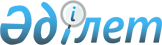 Об утверждении государственного образовательного заказа на дошкольное воспитание и обучение, размера родительской платы на 2020 год по Катон - Карагайскому районуПостановление Катон-Карагайского районного акимата Восточно-Казахстанской области от 26 июня 2020 года № 227. Зарегистрировано Департаментом юстиции Восточно-Казахстанской области 15 июля 2020 года № 7365
      Примечание ИЗПИ.

      В тексте документа сохранена пунктуация и орфография оригинала.
      В соответствии с подпунктом 5) пункта 1 статьи 35 Закона Республики Казахстан от 6 апреля 2016 года "О правовых актах", подпунктом 8-1) пункта 4 статьи 6 Закона Республики Казахстан от 27 июля 2007 года "Об образовании", статьи 31 Закона Республики Казахстан от 23 января 2001 года "О местном государственном управлении и самоуправлении в Республике Казахстан", акимат Катон - Карагайского района ПОСТАНОВЛЯЕТ:
      1. Утвердить государственный образовательный заказ на дошкольное воспитание и обучение, размер родительской платы на 2020 год по Катон - Карагайскому району, согласно приложению к настоящему постановлению.
      2. Отменить постановление акимата Катон - Карагайского района от 27 мая 2020 года № 198 "Об утверждении государственного образовательного заказа на дошкольное воспитание и обучение, размера родительской платы на 2020 год по Катон - Карагайскому району".
      3. Государственному учреждению "Отдел образования, физической культуры и спорта Катон - Карагайского района" в установленном законодательством Республики Казахстан порядке обеспечить:
      1) государственную регистрацию настоящего постановления в Департаменте юстиции Восточно - Казахстанской области;
      2) в течение десяти календарных дней после государственной регистрации настоящего постановления направление его копии на официальное опубликование в периодические печатные издания, распространяемых на территории Катон - Карагайского района;
      3) размещение настоящего постановления на интернет- ресурсе акимата Катон - Карагайского района после его официального опубликования.
      3. Контроль за исполнением настоящего постановления возложить на заместителя акима района Р. Джаманбаева.
      4. Настоящее постановление вводится в действие по истечении десяти календарных дней после дня его первого официального опубликования. Государственный образовательный заказ на дошкольное воспитание и обучение, размер родительской платы на 2020 год
					© 2012. РГП на ПХВ «Институт законодательства и правовой информации Республики Казахстан» Министерства юстиции Республики Казахстан
				
      Аким Катон-Карагайского района 

Р. Курмамбаев
Приложение к постановлению 
акимат Катон-Карагайского 
района от 26 июня 
2020 года № 227
 № 
Наименование организации
Количество воспитанников, человек
Объем государственного образовательного заказа на дошкольное воспитание и обучения на одного воспитанника в месяц, тенге
Объем государственного образовательного заказа на дошкольное воспитание и обучения на одного воспитанника в месяц, тенге
Объем государственного образовательного заказа на дошкольное воспитание и обучения на одного воспитанника в месяц, тенге
Объем государственного образовательного заказа на дошкольное воспитание и обучения на одного воспитанника в месяц, тенге
Размер родительской платы в месяц, тенге
 № 
Наименование организации
Всего
в том числе:
в том числе:
в том числе:
в том числе:
Размер родительской платы в месяц, тенге
 № 
Наименование организации
Всего
с полным днем пребывания
с неполным днем пребывания
с полным днем пребывания
с неполным днем пребывания
Размер родительской платы в месяц, тенге
1
Коммунальное государственное казенное предприятие "Ясли-сад "Балбөбек" в селе Улкен Нарын"
259
259
-
30489
-
до 3-х лет-6560

от 3 до 6 лет-8200
2
Коммунальное государственное казенное  предприятие "Ясли сад "Балдырган" села Алтынбел"
47
47
-
41211
-
до 3-х лет-6560

от 3 до 6 лет-8200
3
Коммунальное государственное казенное  предприятие "Ясли-сад "Еркетай" в селе Аксу"
30
30
-
63947
-
до 3-х лет-6560

от 3 до 6 лет-8200
4
Коммунальное государственное казенное  предприятие "Ясли-сад "Балдырган" в селе Урыль"
66
66
-
39625
-
до 3-х лет-6560

от 3 до 6 лет-8200
5
Коммунальное государственное казенное  предприятие "Детский сад "Балауса" в селе Солоновка"
40
40
-
49213
-
до 3-х лет-6560

от 3 до 6 лет-8200
6
Коммунальное государственное казенное  предприятие "Ясли-сад "Айгөлек" села Катон-Карагай"
155
155
-
31566
-
до 3-х лет-6560

от 3 до 6 лет-8200
7
Коммунальное государственное казенное  предприятие "Ясли-сад "Болашақ" в селе Ново-Хайрузовка"
47
47
-
45445
-
до 3-х лет-6560

от 3 до 6 лет-8200
8
Коммунальное государственное казенное  предприятие "Ясли-сад села Малонарымка"
37
37
-
48128
-
до 3-х лет-6560

от 3 до 6 лет-8200
9
Коммунальное государственное казенное  предприятие "Детский сад "Күншуақ" для детей с ограниченными возможностями в развитии"
26
26
-
110830
-
расходы на питание детей заложены в бюджете
10
Мини-центр при коммунальном государственном учреждении "Арчатинская средняя школа"
21
21
-
16039
-
до 3-х лет-4300

от 3 до 6 лет-5400
11
Мини-центр при коммунальном государственном учреждении "Балгынская основная средняя школа"
13
13
-
9217
-
до 3-х лет-4300

от 3 до 6 лет-5400
12
Мини-центр при коммунальном государственном учреждении "Белкарагайская средняя школа имени Оралхана Бокея"
30
30
-
10958
-
до 3-х лет-4300

от 3 до 6 лет-5400
13
Мини-центр при коммунальном государственном учреждении "Берельская средняя школа"
25
25
-
9380
-
до 3-х лет-4300

от 3 до 6 лет-5400
14
Мини-центр при коммунальном государственном учреждении "Жамбылская средняя школа"
16
16
-
18432
-
до 3-х лет-4300

от 3 до 6 лет-5400
15
Мини-центр при коммунальном государственном учреждении "Жулдызская основная средняя школа"
14
14
-
9547
-
до 3-х лет-4300

от 3 до 6 лет-5400
16
Мини-центр при коммунальном государственном учреждении "Енбекская средняя школа имени Садыка Тукибаева"
14
14
-
12261
-
до 3-х лет-4300

от 3 до 6 лет-5400
17
Мини-центр при коммунальном государственном учреждении "Коктерекская средняя школа"
14
14
-
12470
-
до 3-х лет-4300

от 3 до 6 лет-5400
18
Мини-центр при коммунальном государственном учреждении "Коробихинская средняя школа"
17
17
-
14220
-
до 3-х лет-4300

от 3 до 6 лет-5400
19
Мини-центр при коммунальном государственном учреждении "Майемерская средняя школа"
27
27
-
6530
-
до 3-х лет-4300

от 3 до 6 лет-5400
20
Мини-центр при коммунальном государственном учреждении "Новополяковская средняя школа"
29
29
-
6979
-
до 3-х лет-4300

от 3 до 6 лет-5400
21
Мини-центр при коммунальном государственном учреждении "Печинская средняя школа"
22
22
-
7939
-
до 3-х лет-4300

от 3 до 6 лет-5400
22
Мини-центр при коммунальном государственном учреждении "Солдатовская средняя школа"
32
32
-
8320
-
до 3-х лет-4300

от 3 до 6 лет-5400
23
Мини-центр при коммунальном государственном учреждении "Шынгыстайская средняя школа имени Абдыкерима"
35
35
-
7788
-
до 3-х лет-4300

от 3 до 6 лет-5400
24
Мини-центр при коммунальном государственном учреждении "Топкаинская средняя школа"
25
25
-
15943
-
до 3-х лет-4300

от 3 до 6 лет-5400
25
Мини-центр при коммунальном государственном учреждении "Черновинская средняя школа"
36
36
-
7868
-
до 3-х лет-4300

от 3 до 6 лет-5400
26
Мини-центр при коммунальном государственном учреждении "Юбилейненская средняя школа"
24
24
-
11489
-
до 3-х лет-4300

от 3 до 6 лет-5400
27
Мини-центр при коммунальном государственном учреждении "Каиндинская основная средняя школа"
23
23
-
7550
-
до 3-х лет-4300

от 3 до 6 лет-5400
28
Мини-центр при коммунальном государственном учреждении "Кызыл -Жулдызская основная средняя школа"
14
14
-
22898
-
до 3-х лет-4300

от 3 до 6 лет-5400
29
Мини-центр при коммунальном государственном учреждении "Жана-Ульгинская основная средняя школа"
22
22
-
11257
-
до 3-х лет-4300

от 3 до 6 лет-5400
30
Мини-центр при коммунальном государственном учреждении "Сенновская основная средняя школа"
12
12
-
7868
-
до 3-х лет-4300

от 3 до 6 лет-5400
31
Мини-центр при коммунальном государственном учреждении "Язовинская начальная школа"
8
8
-
9718
-
до 3-х лет-4300

от 3 до 6 лет-5400